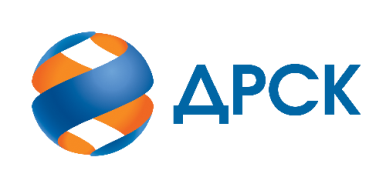 Акционерное Общество«Дальневосточная распределительная сетевая компания»Протокол № 177/УТПиР-ВПЗакупочной комиссии по аукциону в электронной форме (участниками которого могут быть только субъекты малого и среднего предпринимательства) на право заключения договора Реконструкция ВЛ 10/0,4 кВ г. Шимановск лот № 11102-ТПИР-ТПИР ОБСЛ-2020-ДРСК31908485217- ЕИС (МСП)КОЛИЧЕСТВО ПОДАННЫХ ЗАЯВОК НА УЧАСТИЕ В ЗАКУПКЕ: 5 (пять) заявки.КОЛИЧЕСТВО ОТКЛОНЕННЫХ ЗАЯВОК: 0 (ноль) заявка.ВОПРОСЫ, ВЫНОСИМЫЕ НА РАССМОТРЕНИЕ ЗАКУПОЧНОЙ КОМИССИИ: О рассмотрении результатов оценки ценовых предложений УчастниковО ранжировке заявок.О выборе победителя закупкиВОПРОС №1. 	О рассмотрении результатов оценки ценовых предложений УчастниковРЕШИЛИ:Признать объем полученной информации достаточным для принятия решения.Принять к рассмотрению ценовые предложения следующих участниковВОПРОС №2. О ранжировке заявок РЕШИЛИ:Утвердить ранжировку заявок:ВОПРОС№ 3. О выборе победителя закупки РЕШИЛИ:Признать Победителем закупки Участника, занявшего 1 (первое) место в ранжировке по степени предпочтительности для Заказчика: 266829– ООО "АСЭСС" ИНН 2801063599, КПП 280101001, ОГРН 1022800527826 с ценой заявки не более 7 626 000,00 руб. без учета НДС. Срок выполнения работы: с даты заключения договора не позднее 30 октября 2020. Условия оплаты: Авансовые платежи в счет стоимости каждого Этапа Работ в размере 10 (десяти) процентов от стоимости соответствующего Этапа Работ без НДС, кроме того НДС по ставке, установленной статьей 164 НК РФ на дату выплаты авансового платежа (за исключением затрат на временные здания и сооружения и непредвиденных работ и затрат), выплачиваются в течение 30 (тридцати) календарных дней с даты получения Заказчиком счета, выставленного Подрядчиком, но не ранее, чем за 30 (тридцать) календарных дней до даты его начала, определенной в соответствии с Календарным графиком выполнения Работ (Приложение № 3 к Договору), и с учетом пунктов 3.5.3, 3.5.4 Договора. Последующие платежи в размере 90 (девяноста) процентов от стоимости каждого Этапа Работ без НДС, кроме того НДС по ставке, установленной статьей 164 НК РФ на дату выплаты авансового платежа, выплачиваются в течение 30 (тридцати) календарных дней с даты подписания Сторонами документов, указанных в пункте 4.2 Договора, на основании счёта, выставленного Подрядчиком, и с учетом пунктов 3.5.3, 3.5.4 Договора. Гарантийные обязательства: Гарантийный срок по Договору составляет 60 (шестьдесят) месяцев и начинает течь с даты подписания Сторонами Акта КС-11 либо с даты прекращения (расторжения) Договора.Инициатору договора обеспечить подписание договора с Победителем не ранее чем через 10 (десять) календарных дней и не позднее 20 (двадцати) календарных дней после официального размещения итогового протокола по результатам закупки.Победителю закупки в срок не позднее 3 (трех) рабочих дней с даты официального размещения итогового протокола по результатам закупки обеспечить направление по адресу, указанному в Документации о закупке, информацию о цепочке собственников, включая бенефициаров (в том числе конечных), по форме и с приложением подтверждающих документов согласно Документации о закупке.Коврижкина Е.Ю.(4162) 397-208город  Благовещенск«27» декабря 2019 года№п/пИдентификационный номер УчастникаДата и время регистрации заявки26201414.11.2019 03:2726610813.11.2019 11:0926625114.11.2019 06:0826682914.11.2019 05:1826687914.11.2019 07:36№ п/пИдентификационный номер УчастникаНаименование участникаИтоговая цена по результатам аукциона, руб. без НДСДата и время регистрации заявок1262014ООО "ПРОМЭЛЕКТРОСТРОЙ"ИНН 2807015739, КПП 280701001, ОГРН 11028070005597 800 000,0014.11.2019 03:272266108ООО "ЭНЕРГОСПЕЦСТРОЙ"ИНН 2815015490, КПП 281501001, ОГРН 11428150002837 668 124,0013.11.2019 11:093266829ООО "АСЭСС"ИНН 2801063599, КПП 280101001, ОГРН 10228005278267 626 000,0014.11.2019 05:18Место в ранжировке (порядковый № заявки)Наименование Участника и/или идентификационный номерДата и время регистрации заявкиИтоговая цена заявки, 
руб. без НДС Возможность применения приоритета в соответствии с 925-ПП1 место266829– ООО "АСЭСС"ИНН 2801063599, КПП 280101001, ОГРН 102280052782602.12.2019 10:01:457 626 000,00нет2 место266108– ООО "ЭНЕРГОСПЕЦСТРОЙ"ИНН 2815015490, КПП 281501001, ОГРН 114281500028302.12.2019 09:58:487 668 124,00нет3 место262014– ООО "ПРОМЭЛЕКТРОСТРОЙ"ИНН 2807015739, КПП 280701001, ОГРН 110280700055902.12.2019 09:24:527 800 000,00нетСекретарь Закупочной комиссии: Елисеева М.Г.   _____________________________